SECTION I – MAJOR RESPONSIBILITIESInstructions:Part A – Major responsibilities to be performed:  At the beginning of the review period, use this section to list the employee's major job responsibilities. For planning purposes, enter the estimated percentage of work time to be devoted to each major responsibility.   IMPORTANT -- Estimated percentage of work time for each major responsibility should equal 20% or more.  Percentage of total work time MUST equal 100%; it cannot exceed or be less than 100%.Part B – Objectives to be achieved:  At the beginning of the review period, enter the objectives to be achieved for this major responsibility.  Include measurable data and expected deadlines when appropriate.Part C – Assessment of overall performance of major responsibilities:  At the end of the review period, the supervisor should select the rating to indicate whether the employee's performance of each major responsibility “does not meet expectations”, "meets expectations", or "exceeds expectations".SEND ORIGINAL COMPLETED FORM TO HUMAN RESOURCES +4732.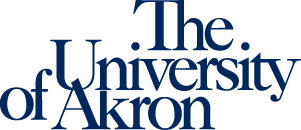 ANNUAL PERFORMANCE REVIEW TOOLANNUAL PERFORMANCE REVIEW TOOLANNUAL PERFORMANCE REVIEW TOOLANNUAL PERFORMANCE REVIEW TOOLReview Period:Review Period:July 1, 2021 – June 30, 2022July 1, 2021 – June 30, 2022Employee InformationEmployee InformationEmployee InformationEmployee InformationEnter the identification information for the employee.   Enter the identification information for the employee.   Enter the identification information for the employee.   Enter the identification information for the employee.   Employee ID:Employee Name:Job Title:Department:Supervisor's ID:Supervisor's Name:PART APART APART BPART CPercentage of estimated work timeMajor ResponsibilitiesObjectives to be AchievedClick box to choose appropriate rating for each major responsibilityMajor Responsibility 1TYPE MAJOR RESPONSIBILITY HERE.TYPE OBJECTIVES TO BE ACHIEVED HERE.Major Responsibility 2TYPE MAJOR RESPONSIBILITY HERE.TYPE OBJECTIVES TO BE ACHIEVED HERE.Major Responsibility 3TYPE MAJOR RESPONSIBILITY HERE.TYPE OBJECTIVES TO BE ACHIEVED HERE.Major Responsibility 4TYPE MAJOR RESPONSIBILITY HERE.TYPE OBJECTIVES TO BE ACHIEVED HERE.Major Responsibility 5TYPE MAJOR RESPONSIBILITY HERE.TYPE OBJECTIVES TO BE ACHIEVED HERE.Total Percentage0Section II:  Expected BehaviorsSection II:  Expected BehaviorsSection II:  Expected BehaviorsThe University of Akron expects certain behaviors from all employees. These 16 expected behaviors are listed below.  At the end of the evaluation period, the supervisor indicates whether or not the employee demonstrated these behaviors.  If any of the expected behaviors are identified as “Development Needed”, the supervisor and employee must identify a plan to improve the behavior.The University of Akron expects certain behaviors from all employees. These 16 expected behaviors are listed below.  At the end of the evaluation period, the supervisor indicates whether or not the employee demonstrated these behaviors.  If any of the expected behaviors are identified as “Development Needed”, the supervisor and employee must identify a plan to improve the behavior.The University of Akron expects certain behaviors from all employees. These 16 expected behaviors are listed below.  At the end of the evaluation period, the supervisor indicates whether or not the employee demonstrated these behaviors.  If any of the expected behaviors are identified as “Development Needed”, the supervisor and employee must identify a plan to improve the behavior.The University of Akron expects certain behaviors from all employees. These 16 expected behaviors are listed below.  At the end of the evaluation period, the supervisor indicates whether or not the employee demonstrated these behaviors.  If any of the expected behaviors are identified as “Development Needed”, the supervisor and employee must identify a plan to improve the behavior.The University of Akron expects certain behaviors from all employees. These 16 expected behaviors are listed below.  At the end of the evaluation period, the supervisor indicates whether or not the employee demonstrated these behaviors.  If any of the expected behaviors are identified as “Development Needed”, the supervisor and employee must identify a plan to improve the behavior.The University of Akron expects certain behaviors from all employees. These 16 expected behaviors are listed below.  At the end of the evaluation period, the supervisor indicates whether or not the employee demonstrated these behaviors.  If any of the expected behaviors are identified as “Development Needed”, the supervisor and employee must identify a plan to improve the behavior.Transparency and Trust1Communicate in a direct, professional and honest manner2Be open to feedback3Be respectful of guidelines, policies, procedures, and confidentiality4Be willing to listen to others' viewsProblem Solving5Be sensitive to different perspectives 6Commit to team objectives and respect decision-making structure, even when holding a dissenting viewpoint7Resolve conflict constructively, with or without assistanceInclusive Excellence8Be respectful of different interpersonal, leadership, work styles and lifestyles9Be appreciative of the contributions of other members of the communityShared Leadership (Includes service on University Council, SEAC and CPAC)10Set priorities and align individual goals with group's goals in support of the institution's mission and vision11Willingly share ideas and provide assistance to others12Take responsibility for decisions and consequencesTeam Based Effort13Take ownership of team goals and work towards accomplishing them14Take action that reflects an organizational perspective rather than a personal agendaInnovation15Anticipate and make the necessary changes to meet department and University goals16Identify new techniques, technologies, or processes to improve institutional effectivenessIn the space below, employees and supervisors can provide feedback on scores above, and identify a plan to improve any behaviors identified as “Development Needed.”  This space can also be utilized to recognize significant achievement/contributions.  For example service on University Council, SEAC or CPAC.In the space below, employees and supervisors can provide feedback on scores above, and identify a plan to improve any behaviors identified as “Development Needed.”  This space can also be utilized to recognize significant achievement/contributions.  For example service on University Council, SEAC or CPAC.In the space below, employees and supervisors can provide feedback on scores above, and identify a plan to improve any behaviors identified as “Development Needed.”  This space can also be utilized to recognize significant achievement/contributions.  For example service on University Council, SEAC or CPAC.Section III:  Professional Development PlanIdentify any experience or learning opportunities that will support the employee’s professional development and high performance.  For example: Take a credit or non-credit course.Attend a seminar in the community.Use research to develop process improvements.Attend meetings to become more familiar with community partners.Cross train with others to gain increased knowledge in technical areas within the unit.Shared Leadership – serve as a member of University Council, SEAC and/or CPAC.Use space below to list Professional Development Opportunities.Section IV:  Overall Rating and Summative CommentsSection IV:  Overall Rating and Summative CommentsSection IV:  Overall Rating and Summative CommentsSection IV:  Overall Rating and Summative CommentsSection IV:  Overall Rating and Summative CommentsSection IV:  Overall Rating and Summative CommentsOverall Rating of Section INumber of Major Responsibilities Receiving RatingPercentage of Major ResponsibilitiesExceeds ExpectationsDate Planning Session Completed:Meets ExpectationsDate Mid-year Progress Check-in completed:Does Not Meet ExpectationsSupervisorSupervisorSummative/Additional Comments:Summative/Additional Comments:Supervisor Signature: Date:EmployeeEmployeeSummative/Additional Comments:Summative/Additional Comments: I agree with my supervisor’s review of my performance. I do not agree with my supervisor’s review of my performance.  Explain why above or attach additional documentation. I agree with my supervisor’s review of my performance. I do not agree with my supervisor’s review of my performance.  Explain why above or attach additional documentation.I understand that my signature reflects that my supervisor and I have reviewed this document together.  Employee Signature: Date:Reviewed by Second Level SupervisorReviewed by Second Level SupervisorNext Level Supervisor Signature: Date:FOR HUMAN RESOURCES USE ONLYFOR HUMAN RESOURCES USE ONLYReviewed by/Date:Updated in system: